7th and 8th Grade Science Syllabus2017-2018 School Year Instructor InformationGeneral InformationDescriptionInstructional strategies and materials will be tailored to address the Missouri Learning Standards.  The Missouri Learning Standards define the knowledge and skills students need in each grade level and course for success in college, other post-secondary training and careers. These expectations are aligned to the Show-Me Standards, which define what all Missouri high school graduates should know and be able to do.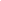 Expectations and GoalsWork at a level of excellence. Turn in work that is neat and on time.  Respect others.  Only one person will speak at a time.  Raise your hand and wait for the teacher to acknowledge you before speaking.  Use an acceptable voice (level one) at all times.  Speak to adults and peers  in a manner that is respectful.  Do not touch items that do not belong to you.  Do not get out of your seats without permission.  Participate in all classroom activities. Take care of personal needs during passing time.  Respect classroom equipment.  Do not access sites that are not meant for  instruction.  For example:  No “You Tube “ (unless assigned by teacher).  Do not remove computers from there locations.  It is your responsibility to report damage to your computer to the teacher.  ConsequencesWarning.   Teacher verbalizes inappropriate behavior and explains appropriate response/behavior.  Seat change.  Student moved to a different location in the room.  Parent contact/Detention.  Parent contacted (letter or call).  Detention assigned on the day following offense.Office referral.Course MaterialsRequired Materials1 inch binder or two pocket folder for article critiquesSpiral Notebook or Composition notebook for notetaking/classworkHighlighterLoose-leaf paperPencils/Pens/Metric Ruler Required TextCK12.org  Username and Password (online textbook)Pearson Science Explorer Textbooks (in class) Course Schedule/Assignments Grading/AssessmentGrades will be determined in the following way: Homework 10%Class work 30%Quizzes/Tests  60%	Grading Scale100%--90%		A89%--80%		B 79%—70%		C69%--60%		D59% and below		FInstructorEmailOffice Location & HoursCarla Jeffersonjeffersonc@jenningsk12.orgN101, 8:00 am-9:00 am, Monday-Friday Note:  If you are not able to meet in person, setting up a “Google Hangout” meeting can be arranged.  7th Grade:                                                     Quarter 1- Matter & its Properties Quarter 2- Thermal Energy TransferQuarter 3 - WavesQuarter 4- Force & Motion8th grade:Quarter 1-From Cells to SystemsQuarter 2- Energy and Matter in EcosystemsQuarter 3- Cycles on Earth Quarter 4-Space Systems